Základní školaústí nad labem, hlavní 193, 403 31     Tel.: 472731819, 472731253, Tel. řed. /fax: 472731480, mail:skola@zsmojzir.czZadání domácí práce pro žáky 4. A a 4. B na týden od 15. 2. do 19. 2. 2021ZADÁNÍ PRO 4. AÚkoly ODEVZDAT v pátek 19. 2. 2021 DO ŠKOLY od 9 do 11 hodin!!! nebo poslat emailem (v.vyskalova@zsmojzir.cz)CHYBĚJÍCÍ SEŠITY SI VYZVEDNI VE ŠKOLE!Český jazykzelený PS str. 20učebnice str. 35 – POMŮŽE TI PŘI PRÁCI V PSzelený PS str. 31/cv. 5 – NESPOJUJ, ale podtrhni správnou pastelkouzelený PS str. 31/cv. 6 – nad každé slovo napiš číslo správného slovního druhuzelený PS str. 31/cv. 7Čtenípřečti nahlas rodičům text „Dějiny“ – Jiří Žáček ze str. 87Informatikapracovní listTělesná výchovazadej na www.youtube.com - Tělesná výchova online #9 Cvičení na postřehcvič podle videaMatematikapracovní listVýtvarná výchovanakresli prstem do sněhu domečekfotku mi můžeš poslat na email (v.vyskalova@zsmojzir.cz)PřírodovědaPS str. 18/cv. 1, 4, 5 – pracuj s učebnicí str. 35VlastivědaVRÁTIT MODROU UČEBNICI VLASTIVĚDY A MODRÝ PSdo školního sešitu si nalep zápis, nezapomeň si ho přečíst:PS červený str. 4/ cv. 1, 2České země v pravěkuvědec, který se zabývá pravěkem, se nazývá ARCHEOLOGdělení: 1. doba kamenná (starší a mladší) 2. doba bronzová 3. doba železnáDoba kamennávznikla podle nástroje, který pravěcí lidé používali (OPRACOVANÝ KÁMEN = PĚSTNÍ KLÍN)místo mlýnku používali nástroj jménem drtidlotkali látky z rostliny jménem konopí a lenstarší doba kamennátrvala 2 – 3 miliony letživili se sběrem lesních plodů, semen a lovem zvěřežili v menších tlupách (skupinách)objevili oheňstřídala se doba chladu (doba ledová) a období tepla (doba meziledová)vyvíjela se lidská řečmladší doba kamennázačali se starat o pole (ORBA), pěstovali obilí a chovali zvířatanářadí bylo ze dřeva nebo z kameneprvní nádoby byly z hlíny = KERAMIKADoba bronzovázačali zpracovávat různé kovy slévat je (slitina bronzu)z bronzu se vyráběli nástroje, zbraně i šperkyDoba železnápozději k výrobě zbraní, šperků, nářadí a nástrojů použili železov této době přišli na naše území KeltovéHudební výchovanauč se a zazpívej si píseň „Žádnyj neví, co jsou Domažlice“ – melodii vyhledej na www.youtube.comtext:Pracovní list Matematika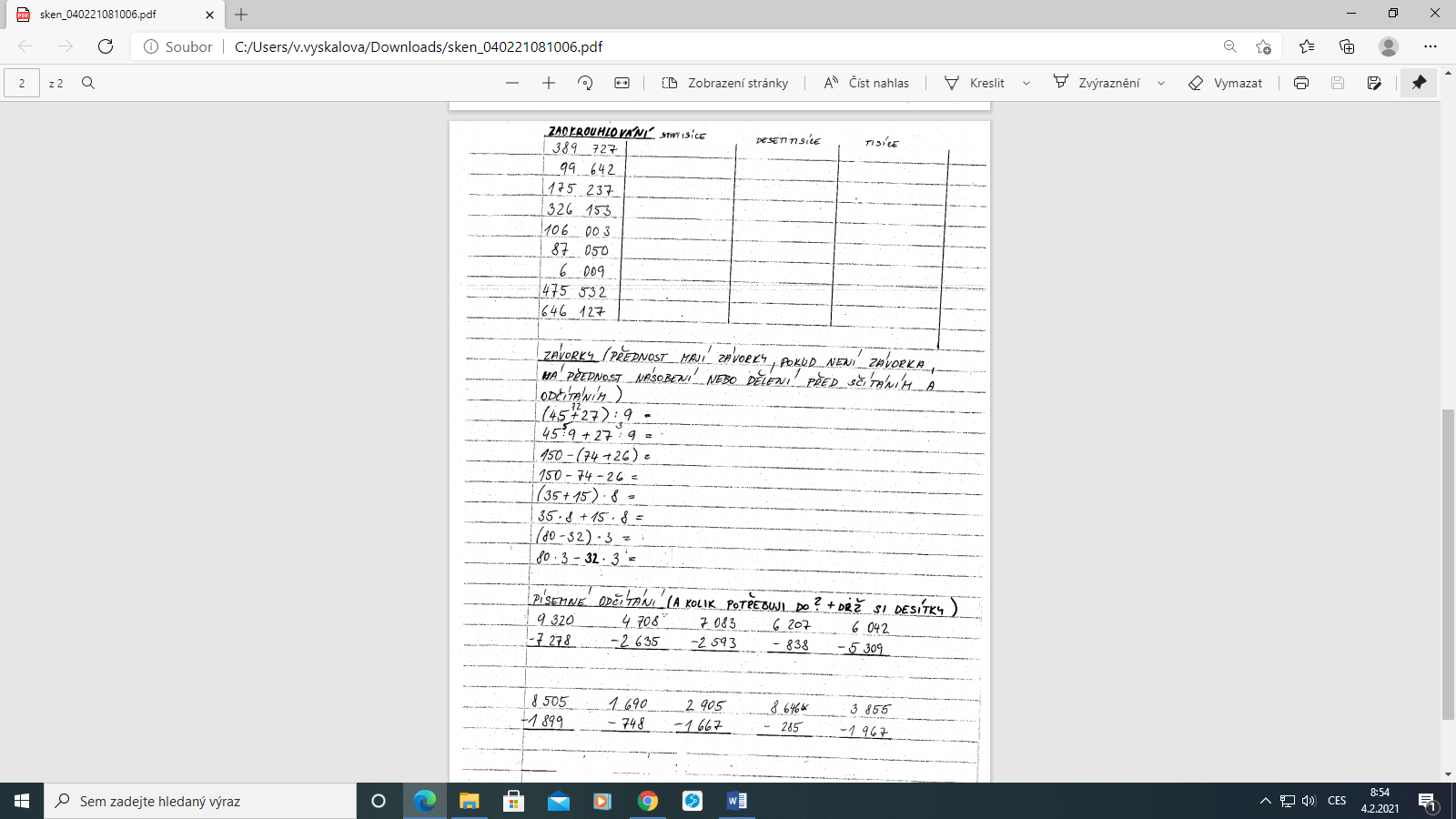 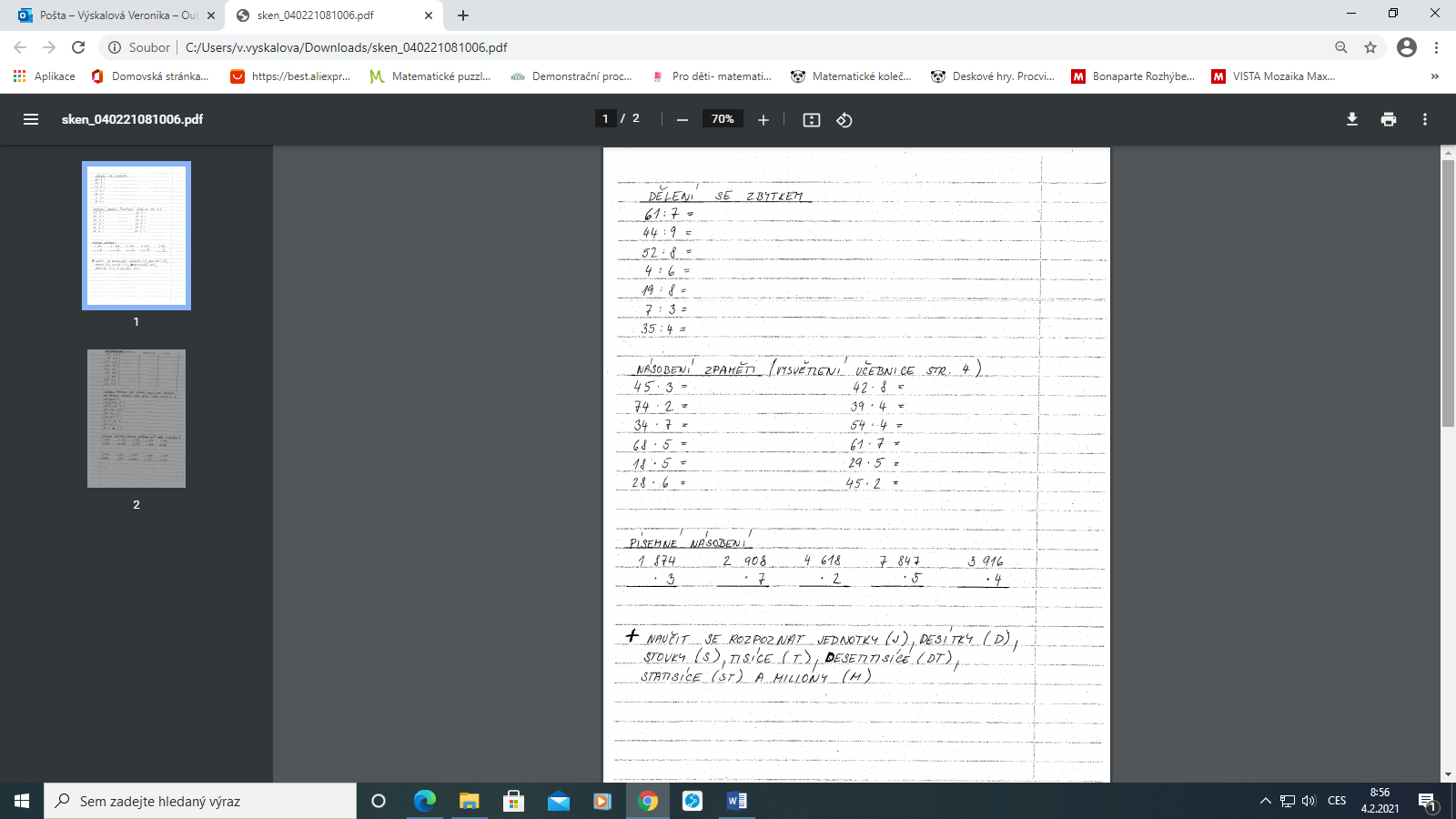 Základní školaústí nad labem, hlavní 193, 403 31     Tel.: 472731819, 472731253, Tel. řed. /fax: 472731480, mail:skola@zsmojzir.czZadání domácí práce pro žáky 4. A a 4. B na týden od 15. 2. do 19. 2. 2021ZADÁNÍ PRO 4. BÚkoly ODEVZDAT v pátek 19. 2. 2021 DO ŠKOLY od 9 do 11 hodin!!! Český jazykučebnice s. 34 - přečíst žluté rámečkyučebnice s. 35 - přečíst „přehled slovních druhů“jako pomůcku uvádím ještě jednu souhrnnou tabulku zde:Slovní druhySlova ohebná	- skloňují se = mění tvar			Slova neohebná - nemění svůj tvar		do školního sešitu odpověz na otázky z pracovního sešitu s. 30 cv. 1zelený pracovní sešit s. 30 cv. 4zelený pracovní sešit s. 31 cv. 6 (pouze urči slovní druhy)zelený pracovní sešit s. 32 cv. 8 (pouze urči slovní druhy)Matematikapracovní list (na konci tohoto zadání)Výtvarná výchova a Pracovní činnostipracovní list - vyhledávačky (součást zadání)Informatikapracovní list Přírodovědapřečti si a do školního sešitu si nalep zápis:Vlastnosti látek- měříme vždy určitou velikost (délku, hmotnost, teplotu, čas a objem)- věci kolem sebe můžeme měřit pomocí měřicích přístrojůDélka - délka se používá k určení rozměrů předmětů (délka, šířka, výška, hloubka) nebo se používá k určení vzdálenosti mezi dvěma body či místy- čím měříme: skládací tesařský metr, krejčovský metr, pásmo, pravítko, trojúhelník, posuvná měřidla….- základní jednotkou délky je jeden metr (1 m)- další jednotky délky: milimetr (mm), centimetr (cm), decimetr (dm), kilometr (km)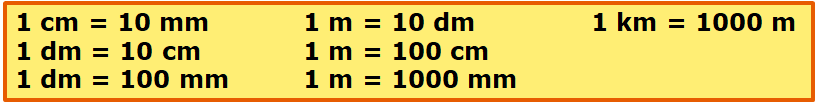 přiřaď k měřidlům délky jejich název a nalep si do sešitu: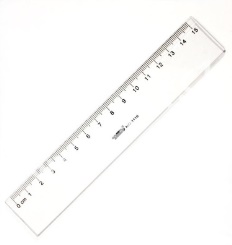 nabídka: skládací metr, krejčovský metr, kovové pásmo, svinovací metr, pravítko, trojúhelník s ryskou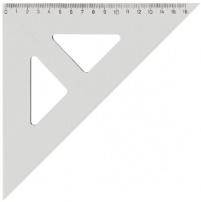 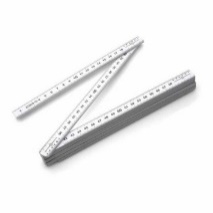 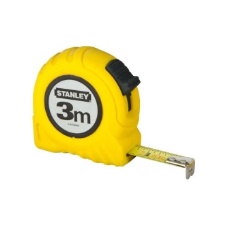 ________________________	_________________________		________________________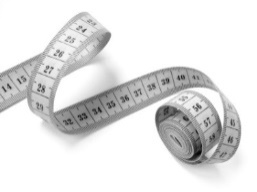 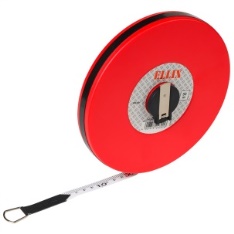 ______________________	___________________________	_________________________pracovní sešit s. 16 cv. 1, 2, 3, 4  (pracuj s učebnicí str. 34)přečti si a do školního sešitu si nalep zápis:Hmotnost - udává, jak lehké či těžké jsou předměty kolem nás- k měření používáme váhy – osobní, kupecké, kuchyňské, laboratorní…- základní jednotkou je jeden kilogram (1 kg).- lehké předměty vážíme v gramech (g), těžké předměty vážíme 
  v metrických centech (q) a  tunách (t).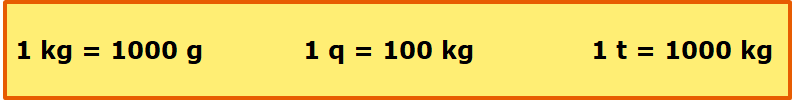 pracovní sešit s. 17 cv. 1, 2, 3, 6  (pracuj s učebnicí str. 34)Tělesná výchova a Hudební výchovana youtube.com si najdi Domácí cvičení s dětmi a zacvič si podle návoduposlechni si při tom svou oblíbenou hudbuVlastivědaVRÁTIT MODROU UČEBNICI VLASTIVĚDY A MODRÝ PSpřečti si zápis a do školního sešitu si ho nalep: České země v pravěkuvědec, který se zabývá pravěkem, se nazývá ARCHEOLOGdělení: 1. doba kamenná (starší a mladší) 2. doba bronzová 3. doba železnáDoba kamennávznikla podle nástroje, který pravěcí lidé používali (OPRACOVANÝ KÁMEN = PĚSTNÍ KLÍN)místo mlýnku používali nástroj jménem drtidlotkali látky z rostliny jménem konopí a lenstarší doba kamennátrvala 2 – 3 miliony letživili se sběrem lesních plodů, semen a lovem zvěřežili v menších tlupách (skupinách)objevili oheňstřídala se doba chladu (doba ledová) a období tepla (doba meziledová)vyvíjela se lidská řečmladší doba kamennázačali se starat o pole (ORBA), pěstovali obilí a chovali zvířatanářadí bylo ze dřeva nebo z kameneprvní nádoby byly z hlíny = KERAMIKADoba bronzovázačali zpracovávat různé kovy slévat je (slitina bronzu)z bronzu se vyráběli nástroje, zbraně i šperkyDoba železnápozději k výrobě zbraní, šperků, nářadí a nástrojů použili železov této době přišli na naše území Keltovépracovní sešit červený str. 4/ cv. 1, 2 (pokud máš pracovní sešit 7. vydání, je to s. 6 cv. 1,2) Pracovní list MATEMATIKA„Vyhledávačky“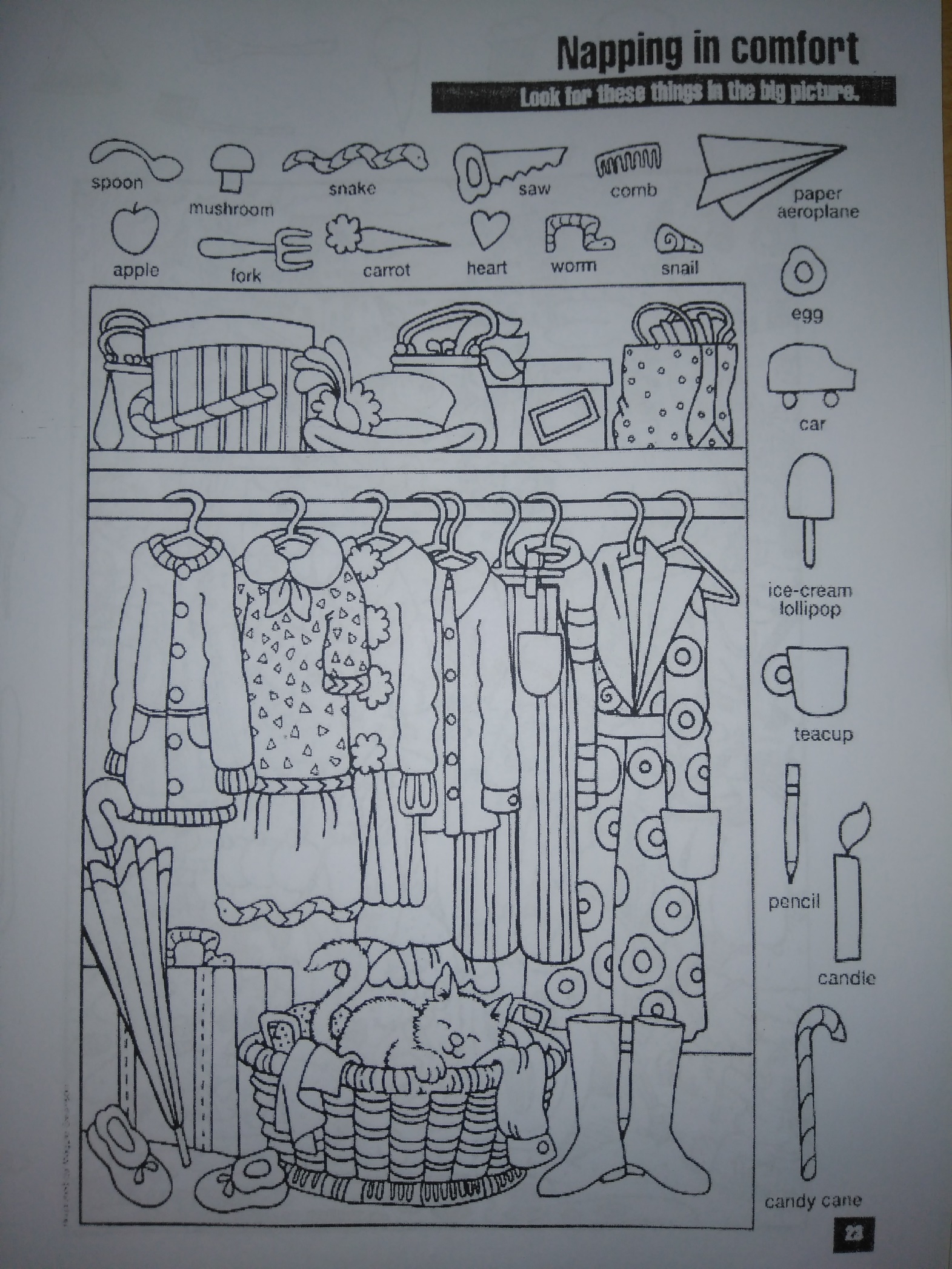 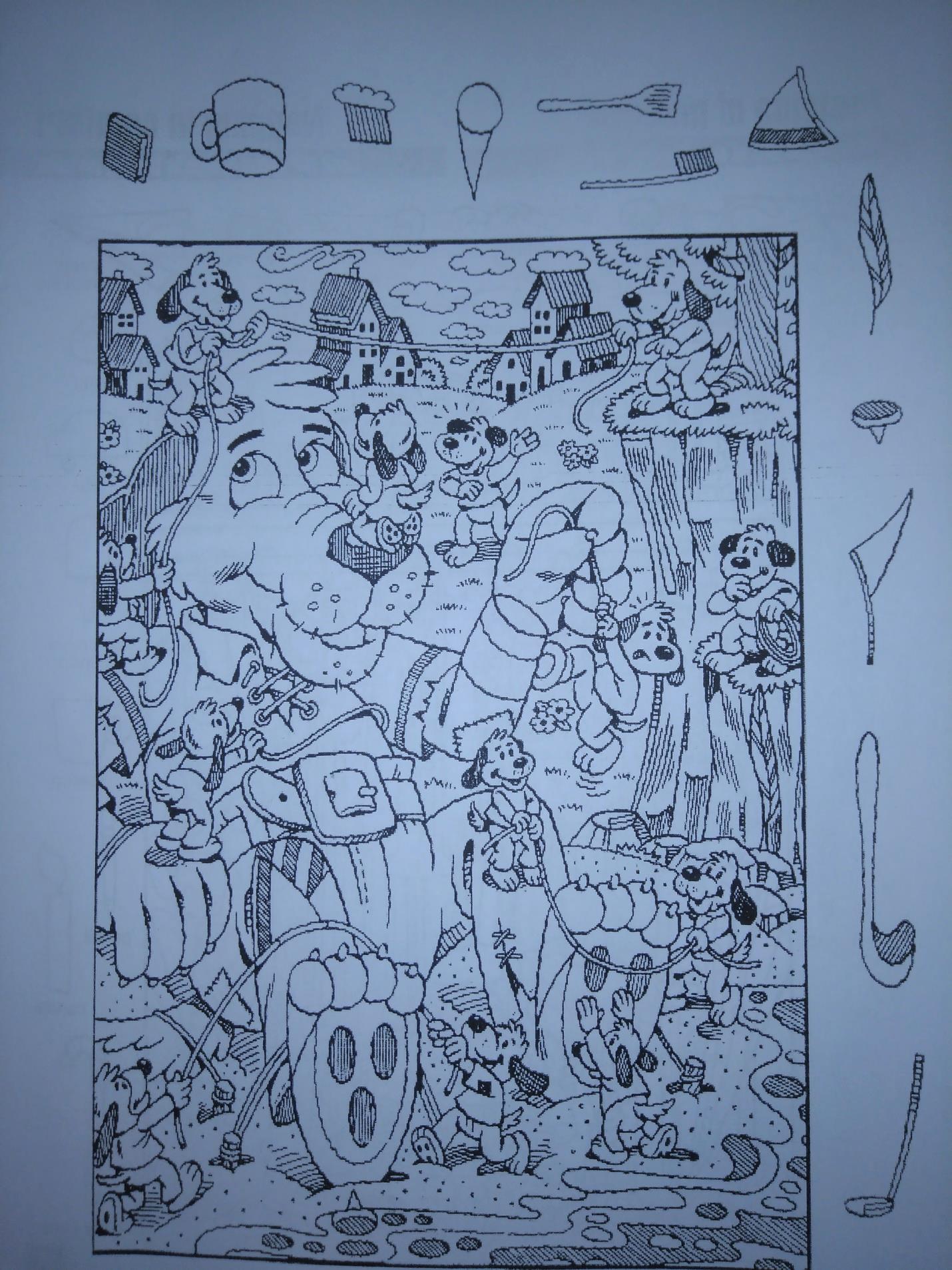 PODSTATNÁ JMÉNA - žlutáPŘÍDAVNÁ JMÉNA - zelenáZÁJMENA - oranžováČÍSLOVKY - modráSLOVESA - červenáPŘÍSLOVCE - hnědáPŘEDLOŽKY - fialováSPOJKY - růžováČÁSTICE - černáCITOSLOVCE - zakroužkujŽádnyj neví,co jsou Domažlice,	
žádnyj neví, co je to Taus.Taus je to německy,Domažlice česky,žádnyj neví, co je to Taus.Žádnyj neví,co je kroužek, kroužek,žádnyj neví, co je kroužek.Kroužek je železo,má zlatá Terezo,žádnyj neví, co je kroužek.Proto sem setak mladičká vdála,abych dělat nemušíla.Muž mi koupil krávu,já muším na trávu,tomu sem se nenadíla.1. Podstatná jména (ten, ta to)
= názvy osob, zvířat a věcíPř.: maminka, pes, tabule, štěstí, plavání6. Příslovce = odpovídají na otázky Kde? Kam? Kdy? Jak?	Př.: venku, domů, včera, rychle2. Přídavná jména (jaký, který, čí?)
= vlastnosti osob, zvířat, věcí 	Př.: milá, ptačí, dřevěné, babiččino7. Předložky = stojí před jmény	Př.: v, na, pod, s, u, vedle, nad3. Zájmena = zastupují názvy osob, zvířat a věcí nebo na ně ukazují	Př.: on, já, náš, kdo, žádný8. Spojky = spojují slova nebo věty	Př.: a, nebo, ale, protože, když, i,                                                      avšak, však, proto, aby4. Číslovky = vyjadřují počet nebo pořadí (slova číselného významu)	Př.: pět, druhý, třikrát, desatery9. Částice = uvozují samotné věty	Př.: kéž, nechť, ať, kdyby, prý5. Slovesa = někdo něco dělá
(co dělají osoby, zvířata, věci)	Př.: sedí, díval se, bude psát+ časují se10. Citoslovce = vyjadřují pocity, nálady nebo označují zvuky	Př.: hurá, mlask, fuj, tů, frnk, pšt